II Краснодарский Юридический Форум. Правовые вызовы Южного региона России. 29 сентября 2017 года, Краснодар, гостиница «Интурист» (ул. Красная, 109)ГЕНЕРАЛЬНЫЙ ПАРТНЕР:   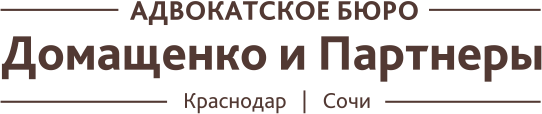 ПАРТНЕР:              РЕГИОНАЛЬНЫЙ ПАРТНЕР:    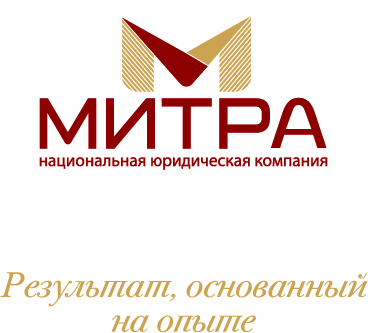 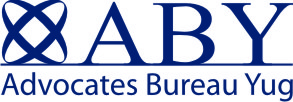 ПРОГРАММА:9:30 – 10:00 – регистрация участников, приветственный кофе10:00 – 11:30 Сессия 1. Правовые вызовы 2017 в свете последних законодательных и правоприменительных тенденцийОбзор последних изменений российского корпоративного законодательства. Практика применения новых законодательных конструкций. Проблемы уголовно-правовой безопасности организаций в текущей экономической ситуации. Профилактика уголовно-правовых рисков. Новеллы гражданского законодательства в свете судебной практики 2017.  11:30 – 11:45 Кофе-брейк11:45 – 13:15.  Сессия 4. Банкротство 2017: регулирование и судебная практика. Тенденции развития законодательства о банкротстве: итоги 2016 и перспективы 2017. Последние изменения в законодательстве о привлечении к субсидиарной ответственности. Судебная практика в области банкротства: разбор прецедентных дел.Актуальные вопросы банкротства физических лиц и поручителей. Упрощенное банкротство физических лиц. Банкротство застройщиков: особенности регулирования13:15 – 14:00 – ЛАНЧ 14:00– 16:00 Сессия 3. Недвижимость и строительство. Новые законы и новые правила.  Модератор – Роман Домащенко, управляющий партнер, АБ «Домащенко и партнеры»Оспаривание кадастровой стоимости объектов недвижимости. Актуальная практика.Споры о границах земельных участков: проблемы и их решенияВопросы регулирования строительства портовых сооружений и марин в Южном регионе. Поправки в закон о долевом строительстве (214-ФЗ). Возможности и барьеры для застройщиков. Регулирование сельскохозяйственной деятельности. В фокусе: Формирование судебной практики по изъятию земель сельскохозяйственного назначения. Субсидирование и финансирование сельскохозяйственной деятельности: правовое регулирование. Сельхозстрахование с господдержкой: необходимые законодательные изменения.Правовые особенности и судебная практика по вопросам частного сельскохозяйственного землевладения – земельные паи. 16:00 – Окончание мероприятия, коктейль ПРИГЛАШЕНЫ К ВЫСТУПЛЕНИЮ:Олег Коновалов, начальник отдела анализа в области долевого строительства, Департамент по надзору в сфере строительства Краснодарского края Андрей Горбань, начальник правового управления, Законодательное Собрание Краснодарского Края Оксана Коробкина,  заместитель руководителя, Департамент по надзору в строительной сфере Краснодарского края Павел Кошкин, заместитель руководителя, Департамент по надзору в строительной сфере Краснодарского края Александр Чернов,  председатель Краснодарского краевого судаРоман Домащенко, управляющий партнер, АБ «Домащенко и Партнеры»Елена Лазарева, советник по корпоративной защите, АБ «Домащенко и Партнеры»Дмитрий Рудь, советник по финансовым вопросам, АБ «Домащенко и Партнеры»Сергей  Радченко, старший юрист, к.ю.н., АБ «Юг» Заурбек Ахметов, исполнительный директор, Национальная юридическая компания «Митра»Роман Дьяков, партнер, Национальная юридическая компания «Митра»  